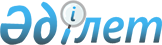 Об условиях кредитования областных бюджетов, бюджетов городов Астаны и Алматы на проектирование, строительство и (или) приобретение жилья через систему жилищных строительных сбережений на 2013 год в рамках Программы "Доступное жилье - 2020"Постановление Правительства Республики Казахстан от 25 февраля 2013 года № 174

      В соответствии с пунктом 15 постановления Правительства Республики Казахстан от 30 ноября 2012 года № 1520 «О реализации Закона Республики Казахстан «О республиканском бюджете на 2013 - 2015 годы» Правительство Республики Казахстай ПОСТАНОВЛЯЕТ:



      1. Утвердить прилагаемые условия кредитования областных бюджетов, бюджетов городов Астаны и Алматы на проектирование, строительство и (или) приобретение жилья через систему жилищных строительных сбережений на 2013 год в рамках Программы «Доступное жилье - 2020».



      2. Министерству финансов Республики Казахстан, Министерству регионального развития Республики Казахстан в установленном законодательством порядке обеспечить:



      1) заключение кредитных договоров с местными исполнительными органами областей, городов Астаны и Алматы;



      2) контроль за выполнением условий кредитных договоров;



      3) контроль и мониторинг целевого и эффективного использования, погашения и обслуживания бюджетных кредитов.



      3. Местным исполнительным органам областей, городов Астаны и Алматы ежеквартально, не позднее 10-го числа месяца, следующего за отчетным периодом, представлять информацию об освоении кредитов в Министерство регионального развития Республики Казахстан и Министерство финансов Республики Казахстан.



      4. Контроль за исполнением настоящего постановления возложить на Министерство регионального развития Республики Казахстан.



      5. Настоящее постановление вводится в действие со дня подписания.      Премьер-Министр

      Республики Казахстан                       С. Ахметов

Утверждены         

постановлением Правительства

Республики Казахстан    

от 25 февраля 2013 года № 174 

Условия кредитования областных бюджетов, бюджетов

городов Астаны и Алматы на проектирование,

строительство и (или) приобретение жилья через систему

жилищных строительных сбережений на 2013 год в рамках

Программы «Доступное жилье - 2020»

      1. Для предоставления кредитов заемщикам устанавливаются следующие основные условия:



      1) представление местными исполнительными органами областей, городов Астаны и Алматы (далее - заемщики) решений маслихатов, предусматривающих в областных бюджетах, бюджетах городов Астаны и Алматы на 2013 год соответствующие поступления, в Министерство финансов Республики Казахстан (далее - кредитор);



      2) кредиты в сумме 30152400000 (тридцать миллиардов сто пятьдесят два миллиона четыреста тысяч) тенге предоставляются заемщикам сроком на 9 (девять) лет по 0,01 %-ной ставке вознаграждения на проектирование, строительство и (или) приобретение жилья через систему жилищных строительных сбережений в рамках Программы «Доступное жилье - 2020»;



      3) период освоения кредитов исчисляется с момента перечисления кредитов со счета кредитора и заканчивается 10 декабря 2014 года.



      2. Дополнительные условия по предоставлению, погашению и обслуживанию кредита устанавливаются в кредитном договоре в соответствии с Бюджетным кодексом Республики Казахстан.
					© 2012. РГП на ПХВ «Институт законодательства и правовой информации Республики Казахстан» Министерства юстиции Республики Казахстан
				